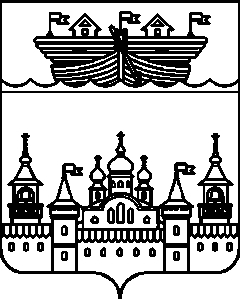 СЕЛЬСКИЙ СОВЕТ БОГОРОДСКОГО СЕЛЬСОВЕТАВОСКРЕСЕНСКОГО МУНИЦИПАЛЬНОГО РАЙОНАНИЖЕГОРОДСКОЙ ОБЛАСТИРЕШЕНИЕ10 декабря 	№ 59О принятии в первом чтении проекта решения сельского Совета Богородского сельсовета Воскресенского муниципального района Нижегородской области «О бюджете Богородского сельсовета на 2020 год и на плановый период 2021 и 2022 годов» Рассмотрев основные характеристики бюджета Богородского сельсовета на 2018 год и на плановый период 2020 и 2021 годов, Сельский Совет решил:1.Принять, в первом чтении проект решения  сельского Совета «О бюджете Богородского сельсовета на 2020 год и на плановый период 2021 и 2022 годов», внесенный главой администрации Богородского сельсовета.2.Утвердить основные характеристики бюджета Богородского сельсовета на 2020 год:        1)общий объем доходов в сумме 10895600,00руб.        2)общий объем расходов в сумме 10895600,00руб.3.Утвердить основные характеристики бюджета Богородского сельсовета на плановый период 2021 и 2022 годов:        1)общий объем доходов на 2021 год в сумме 11251100,00  рублей,                на 2022 год в сумме 11663700,00  рублей;        2)общий объем расходов на 2021 год в сумме 11251100,00 рублей, на 2022 год в сумме 11663700,00 рублей, в том числе объем условно утвержденных расходов на 2021 год 279038,00 рублей,  на 2022 год  578555,00 рублей..4.Утвердить Перечень и коды администраторов доходов бюджета Богородского сельсовета согласно приложению 1.5.Утвердить перечень администраторов, источников финансирования дефицита бюджета Богородского сельсовета, согласно приложению 2.6.Утвердить поступления доходов по группам, подгруппам и статьям бюджетной классификации в пределах общего объема доходов, утвержденных пунктом 2 настоящего решения на плановый период 2021 и 2022 годов пунктом 3 настоящего решения, согласно приложению 3.7.Утвердить:1)общий объем налоговых и неналоговых доходов:1) в 2020 году в сумме 5 599 600 рублей;2) в 2021 году в сумме 6 363 500 рублей;3) в 2022 году в сумме 6 693 700 рублей;в том числе налоговых и неналоговых доходов, за исключением доходов, являющихся источником формирования муниципального дорожного фонда  Богородского сельсовета:1)в 2020 году в сумме 3 021 100 рублей;2)в 2021 году в сумме 3 178 000 рублей;3)в 2022 году в сумме 3 380 700 рублей;2)объем бюджетных ассигнований муниципального дорожного фонда Богородского сельсовета в размере:1)в 2020 году в сумме 2 578 500 рублей;2)в 2021 году в сумме 3 185 500 рублей;3)в 2022 году в сумме 3 313 000 рублей.8.Утвердить объем безвозмездных поступлений, получаемых из других бюджетов бюджетной системы Российской Федерации:1)в 2020 году в сумме 5 296 000 рублей;2)в 2021 году в сумме 4 887 600 рублей;3)в 2022 году в сумме 4 970 000 рублей.9.Установить, что недоимка, пени и штрафы за несвоевременную уплату налогов зачисляются в соответствующий бюджет по нормативам, действующим в текущем финансовом году.10.Утвердить источники финансирования дефицита бюджета Богородского сельсовета на 2020 год и на плановый период 2021 и 2022 годов согласно приложению 4.11.Установить, что поправки по предмету второго чтения бюджета Богородского сельсовета на 2020 год и на плановый период 2021 и 2022 годов направляются в соответствии со статьей 53 «Положения о бюджетном процессе Богородского сельсовета» в постоянную комиссию по бюджету в течении десяти дней с момента принятия настоящего решения.12.Настоящее решение вступает в силу после его обнародования путем  вывешивания в информационном стенде в здании администрации Богородского сельсовета и размещения на официальном сайте администрации Воскресенского муниципального района Нижегородской области в информационно - телекоммуникационной сети «Интернет».13.Контроль за  исполнением  данного решения возложить на главу администрации Богородского сельсовета Бокова Ю.В.Глава местного самоуправления	                  В.Н. Гусев                                                                           Приложение №1к решению сельского Совета Богородского сельсовета «О бюджете Богородского сельсовета на 2020 год и на плановый период 2021 и 2022 годов» от 05.12.2019 года №Перечень и коды администраторов доходов бюджета Богородского сельсовета        Приложение №2к решению сельского Совета Богородского сельсовета «О бюджете Богородского сельсовета на 2020 год и на плановый период 2021 и 2022 годов» от 05.12.2019 года №Перечень администраторов источников финансирования дефицита бюджета Богородского сельсовета        Приложение №3к решению сельского Совета Богородского сельсовета «О бюджете Богородского сельсовета на 2020 год и на плановый период 2021 и 2022 годов» от 05.12.2019 №Поступления доходов по группам, подгруппам и статьям бюджетной классификации в пределах общего объема доходов.Приложение №4к решению сельского Совета Богородского сельсовета «О бюджете Богородского сельсовета на 2020 год и на плановый период 2021 и 2022 годов» от 05.12.2018 №Источники финансирования дефицита бюджета Богородского сельсоветарублей ВедомствоКод бюджетной классификации Российской Федерации Администратор доходов010 Администрация Богородского сельсовета Воскресенского муниципального района Нижегородской области01010804020011000110Государственная пошлина за совершение нотариальных действий должностными лицами органов местного самоуправления, уполномоченными в соотношении с законодательными актами РФ на совершение нотариальных действий01011301995100000130Прочие доходы от оказания платных услуг (работ) получателями средств бюджетов сельских поселений01011302065100000130Доходы, поступающие в порядке возмещения расходов, понесенных в связи с эксплуатацией имущества сельских поселений01011302995100000130Прочие доходы от компенсации затрат бюджетов сельских поселений01011701050100000180Невыясненные поступления, зачисляемые в бюджеты сельских поселений01011705050100000180Прочие неналоговые доходы бюджетов сельских поселений01020235118100110150Субвенции бюджетам сельских поселений на осуществление первичного воинского учета на территориях, где отсутствуют военные комиссариаты за счет средств федерального бюджета01020215001100000150Дотации бюджетам сельских поселений на выравнивание бюджетной обеспеченности 01020245160100000150Межбюджетные трансферты, передаваемые бюджетам сельских поселений  для компенсации дополнительных  расходов,  возникших  в результате решений, принятых органами власти другого уровня01020245160100220150Межбюджетные трансферты, передаваемые бюджетам сельских поселений  для компенсации дополнительных расходов, возникших в результате решений, принятых органами власти другого уровня, за счет средств областного бюджета01020249999100000150Прочие межбюджетные трансферты, передаваемые бюджетам сельских поселений01020705030100000150Прочие безвозмездные поступления в бюджеты сельских поселений01021960010100000150Возврат остатков субсидий, субвенций и иных межбюджетных трансфертов, имеющих целевое назначение, прошлых лет из бюджетов сельских поселений001Управление финансов администрации Воскресенского муниципального района Нижегородской области00120805000100000150Перечисления из бюджетов сельских поселений (в бюджеты поселений) для осуществления возврата (зачета) излишне уплаченных или излишне взысканных сумм налогов, сборов и иных платежей, а также сумм процентов за несвоевременное осуществление такого возврата и процентов, начисленных на излишне взысканные суммы100Управление Федерального казначейства по Нижегородской области10010302231010000110Доходы от уплаты акцизов на дизельное топливо, подлежащие распределению между бюджетами субъектов Российской Федерации и местными бюджетами с учетом установленных дифференцированных нормативов отчислений в местные бюджеты (по нормативам, установленным Федеральным законом о федеральном бюджете в целях формирования дорожных фондов субъектов Российской Федерации)10010302241010000110Доходы от уплаты акцизов на моторные масла для дизельных и (или) карбюраторных (инжекторных) двигателей, подлежащие распределению между бюджетами субъектов Российской Федерации и местными бюджетами с учетом установленных дифференцированных нормативов отчислений в местные бюджеты (по нормативам, установленным Федеральным законом о федеральном бюджете в целях формирования дорожных фондов субъектов Российской Федерации)10010302251010000110Доходы от уплаты акцизов на автомобильный бензин, подлежащие распределению между бюджетами субъектов Российской Федерации и местными бюджетами с учетом установленных дифференцированных нормативов отчислений в местные бюджеты (по нормативам, установленным Федеральным законом о федеральном бюджете в целях формирования дорожных фондов субъектов Российской Федерации)10010302261010000110Доходы от уплаты акцизов на прямогонный бензин, подлежащие распределению между бюджетами субъектов Российской Федерации и местными бюджетами с учетом установленных дифференцированных нормативов отчислений в местные бюджеты (по нормативам, установленным Федеральным законом о федеральном бюджете в целях формирования дорожных фондов субъектов Российской Федерации)093Федеральное министерство финансов Нижегородской области09311633050100000140Денежные взыскания (штрафы) за нарушение законодательства РФ о контрактной системе  в сфере закупок, работ, услуг для  обеспечения  государственных и муниципальных нужд для нужд сельских поселений»182Управление Федеральной налоговой службы по Нижегородской области18210102010010000110Налог на доходы физических лиц с доходов, источником которых является налоговый агент, за исключением доходов, в отношении которых исчисление и уплата налога осуществляются в соответствии со статьями 227, 227.1 и 228 Налогового кодекса Российской Федерации18210102020010000110Налог на доходы физических лиц с доходов, полученных от осуществления деятельности физическими лицами, зарегистрированными в качестве индивидуальных предпринимателей, нотариусов, занимающихся частной практикой, адвокатов, учредивших адвокатские кабинеты, и других лиц, занимающихся частной практикой в соответствии со статьей 227 Налогового кодекса Российской Федерации18210102030010000110Налог на доходы  физических лиц с доходов, полученных физическими лицами в соответствии со статьей 228 Налогового кодекса  Российской Федерации18210503010010000110Единый  сельскохозяйственный налог18210601030100000110Налог на имущество физических лиц, взимаемый по ставкам, применяемым к объектам налогообложения, расположенным в границах сельских поселений18210606013100000110Налог на имущество физических лиц, взимаемый по ставкам, применяемым к объектам налогообложения, расположенным в границах сельских поселений18210606033100000110Земельный налог, взимаемый по ставкам, установленным  в соответствии с подпунктом 2 пункта 1 статьи 394 Налогового кодекса Российской Федерации, и применяемым  к объектам  налогообложения , расположенным в границах сельских поселенийВедомствоКод бюджетной классификации Российской ФедерацииАдминистратор 010Администрация Богородского сельсовета Воскресенского муниципального района Нижегородской области01001 05 02 01 10 0000 510Увеличение прочих  остатков денежных средств  бюджетов сельских поселений01001 05 02 01 10 0000 610Уменьшение прочих остатков денежных  средств бюджетов  сельских поселенийКод бюджетной классификации РФНаименование доходовСумма, рублей 2020 г.Сумма, рублей 2021 г.Сумма, рублей 2022 г.10000000000000000НАЛОГОВЫЕ И НЕНАЛОГОВЫЕ ДОХОДЫ5599600,006363500,006693700,0010100000000000000Налоги на прибыль, доходы620000,00660000,00709000,0010102000010000110Налог на доходы физических лиц620000,00660000,00709000,0010102010010000110Налог на доходы физических лиц с доходов, источником которых является налоговый агент, за исключением доходов, в отношении которых исчисление и уплата налога осуществляется в соответствии со статьями 227, 227.1, и 228 НК РФ620000,00660000,00709000,0010300000000000000Налоги на товары (работы, услуги), реализуемые на территории Российской Федерации2578500,003185500,003313000,0010302000010000110Акцизы по подакцизным товарам (продукции), производимым на территории Российской Федерации2578500,003185500,003313000,0010302230010000110Доходы от уплаты акцизов на дизельное топливо, подлежащие распределению между бюджетами субъектов Российской Федерации и местными бюджетами с учетом установленных дифференцированных нормативов отчислений в местные бюджеты1181100,001459100,001517500,0010302240010000110Доходы от уплаты акцизов на моторные масла для дизельных и (или) карбюраторных (инжекторных) двигателей, подлежащие распределению между бюджетами субъектов Российской Федерации и местными бюджетами с учетом установленных дифференцированных нормативов отчислений в местные бюджеты8000,009900,0010300,0010302250010000110Доходы от уплаты акцизов на автомобильный бензин, подлежащие распределению между бюджетами субъектов Российской Федерации и местными бюджетами с учетом установленных дифференцированных нормативов отчислений в местные бюджеты1557400,001924000,002001000,0010302260010000110Доходы от уплаты акцизов на прямогонный бензин, подлежащие распределению между бюджетами субъектов Российской Федерации и местными бюджетами с учетом установленных дифференцированных нормативов отчислений в местные бюджеты-168000,00-207500,00-215800,0010600000000000000Налоги на имущество1514000,001547300,001609100,0010601000000000110Налог на имущество физических лиц804600,00884900,00973400,0010601030100000110Налог на имущество физических лиц, взимаемый по ставкам, применяемым к объектам налогообложения, расположенным в границах сельских поселения804600,00884900,00973400,0010606000000000110Земельный налог1617700,001733500,001765400,0010606030030000110Земельный налог с организации85000,0086900,0090300,0010606033100000110Земельный налог с организации, обладающих земельным участком, расположенным в границах сельских поселений85000,0086900,0090300,0010606040000000110Земельный налог  физических лиц1429000,001460400,001518800,0010606043100000110Земельный налог с физических лиц, обладающих земельным участком, расположенным в границах городских поселений1429000,001460400,001518800,0010800000000000110Государственная пошлина1200,001300,001400,0010804000010000110Государственная пошлина за совершение нотариальных действий (за исключением действий , совершаемых консульскими  учреждениями Российской Федерации)1200,001300,001400,0010804020010000110Государственная пошлина за совершение нотариальных действий должностными лицами органов местного самоуправления, уполномоченными в соответствии с законодательными актами Российской Федерации на  совершение  нотариальных действий.1200,001300,001400,0011300000000000000Доходы от оказания платных услуг(работ) и компенсации затрат государства81300,0084500,0087800,0011301000000000130Доходы от оказания услуг (работ)31300,0032500,0033800,0011301990000000130Прочие доходы от оказания платных услуг (работ) 50000,0052000,0054000,0011301995100000130Прочие доходы от оказания платных услуг (работ) получателями средств бюджетов сельских поселений50000,0052000,0054000,0020000000000000000Безвозмездные поступления5296000,004887600,004970000,0020200000000000000Безвозмездные поступления от других бюджетов бюджетной системы РФ5296000,004887600,004970000,0020210000000000150Дотации бюджетам субъектов РФ и муниципальных образований5207400,004698800,004794300,0020215001000000150Дотации на выравнивание бюджетной обеспеченности5207400,004698800,004794300,0020215001100000150Дотации бюджетам сельских поселений на выравнивание бюджетной обеспеченности5207400,004698800,004794300,0020215001100000150Дотации на выравнивание бюджетной обеспеченности за счет субвенций из областного бюджета5207400,004698800,004794300,0020230000000000150Субвенции бюджетам субъектов Российской Федерации и муниципальных образований88600,0089600,0092600,0020235118000000150Субвенции бюджетам на осуществление первичного воинского учета на территориях, где отсутствуют военные комиссариаты88600,0089600,0092600,0020235118100000150Субвенции бюджетам сельских поселений на осуществление первичного воинского учета на территориях, где отсутствуют военные комиссариаты88600,0089600,0092600,0020235118100110150Субвенции бюджетам сельских поселений на осуществление первичного воинского учета на территориях, где отсутствуют военные комиссариаты, за счет средств федерального бюджета88600,0089600,0092600,0020240000000000150Иные межбюджетные трансферты на поддержку мер по обеспечению сбалансированности бюджетов поселений099200,0083100,0020249999000000150Прочие межбюджетные трансферты, передаваемые бюджетам099200,0083100,0020249999100000150Прочие межбюджетные трансферты, передаваемые бюджетам сельских поселений099200,0083100,00Итого:10895600,0011251100,0011663700,00Код бюджетной	классификации РФНаименование источников2020 год2021 год2022 год01 00 00 00 00 0000 000Источники внутреннего финансирования дефицита бюджета00001 05 00 00 00 0000 500Увеличение остатка средств бюджетов- 10895600,00- 11251100,00- 11663700,0001 05 02 00 00 0000 500Увеличение прочих остатков средств бюджетов- 10895600,00- 11251100,00- 11663700,0001 05 02 01 00 0000 510Увеличение прочих остатков денежных средств бюджетов- 10895600,00- 11251100,00- 11663700,0001 05 02 01 10 0000 510Увеличение прочих остатков денежных средств бюджетов сельских поселений- 10895600,00- 11251100,00- 11663700,0001 05 00 00 00 0000 600Уменьшение остатков средств бюджетов+ 10895600,00+ 11251100,00+ 11663700,0001 05 02 00 00 0000 600Уменьшение прочих остатков средств бюджетов+ 10895600,00+ 11251100,00+ 11663700,0001 05 02 01 00 0000 610Уменьшение прочих остатков денежных средств бюджетов+ 10895600,00+ 11251100,00+ 11663700,0001 05 02 01 10 0000 610Уменьшение прочих остатков денежных средств бюджетов сельских поселений+ 10895600,00+ 11251100,00+ 11663700,00